Titel der MassnahmeTitel der MassnahmeGemeinde / OrganisationName der Gemeinde oder OrganisationFür die Durchführung der Massnahme verantwortliche PersonName der Person, die für die Verwirklichung der Massnahme verantwortlich istFür die Durchführung der Massnahme verantwortliches TeamNamen der Personen, die wesentlich zur Massnahme beitragenBeschreibung der MassnahmeBeschreibung der Massnahme in wenigen ZeilenZiele der MassnahmeNutzen der Massnahmen und Gründe für deren DurchführungBetroffene NachhaltigkeitszieleVon der Massnahme begünstigte Nachhaltigkeitsziele (SDGs)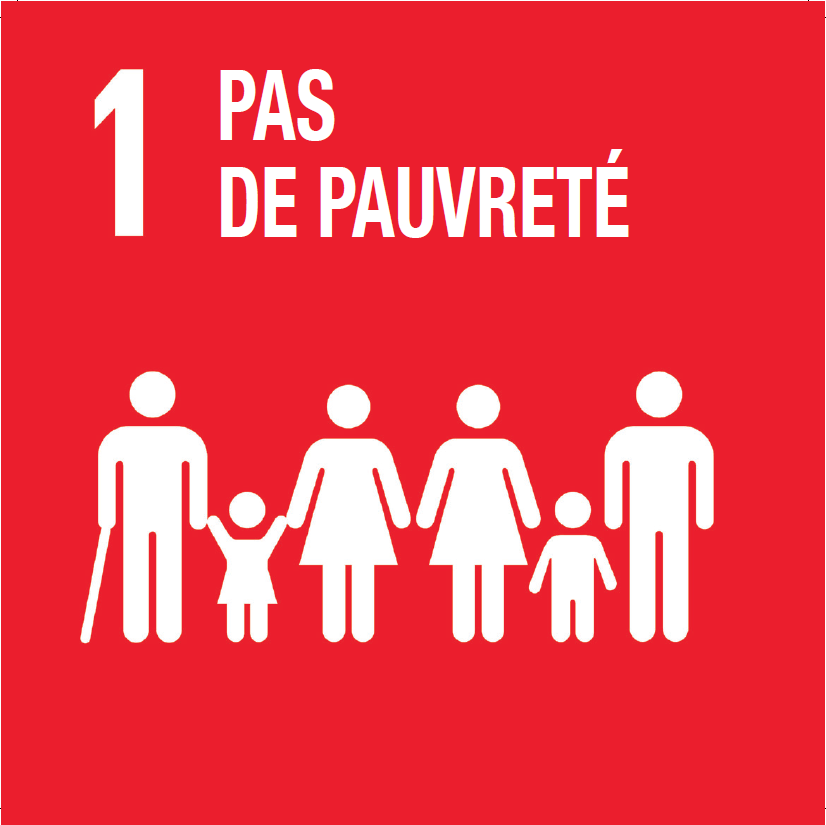 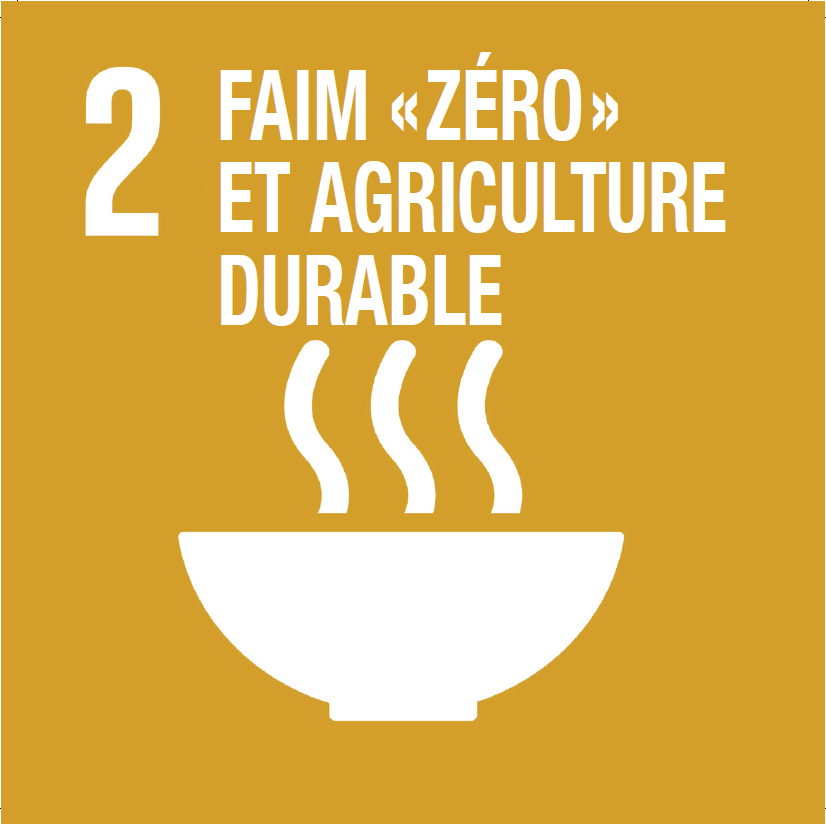 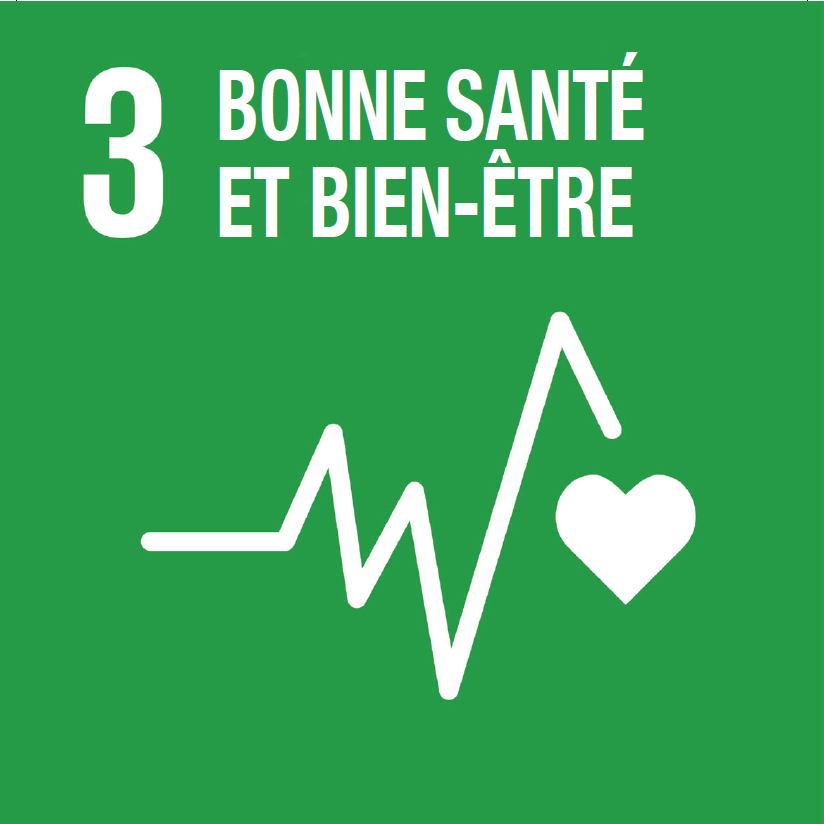 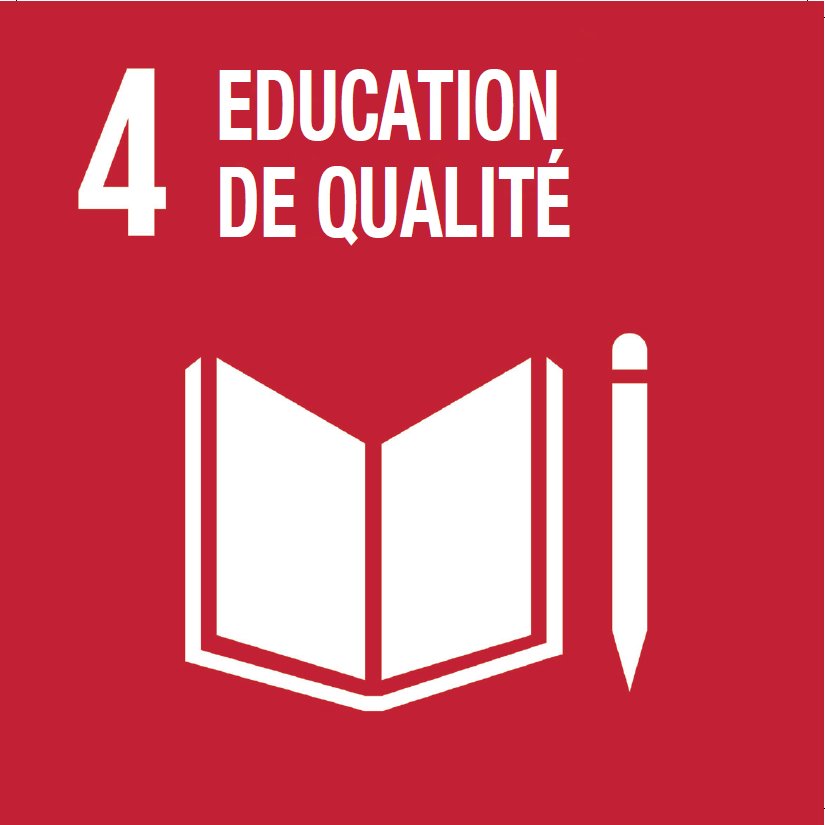 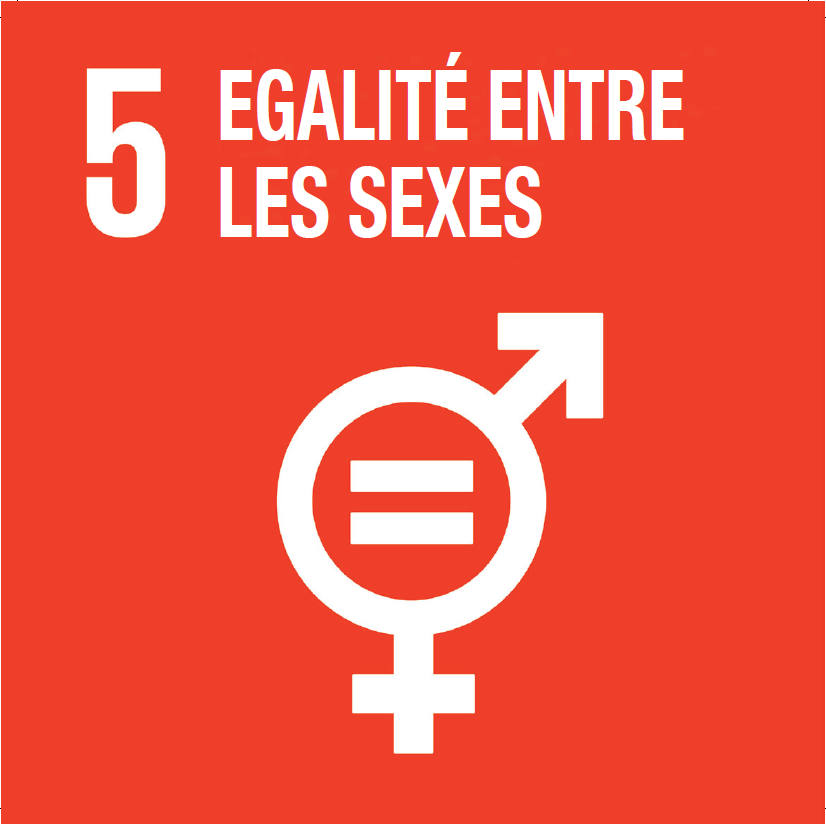 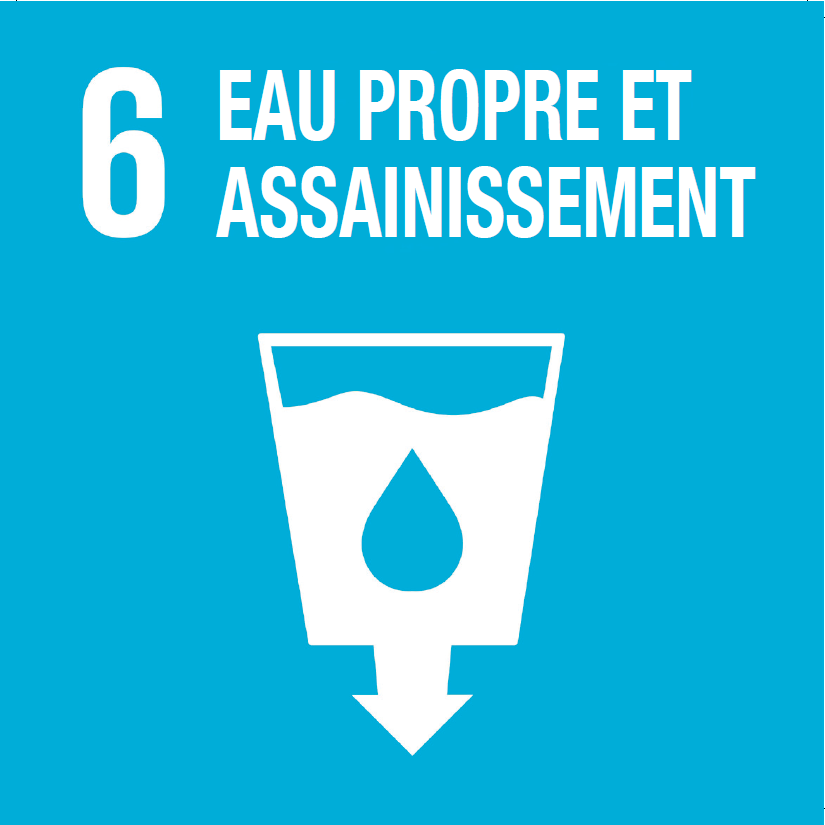 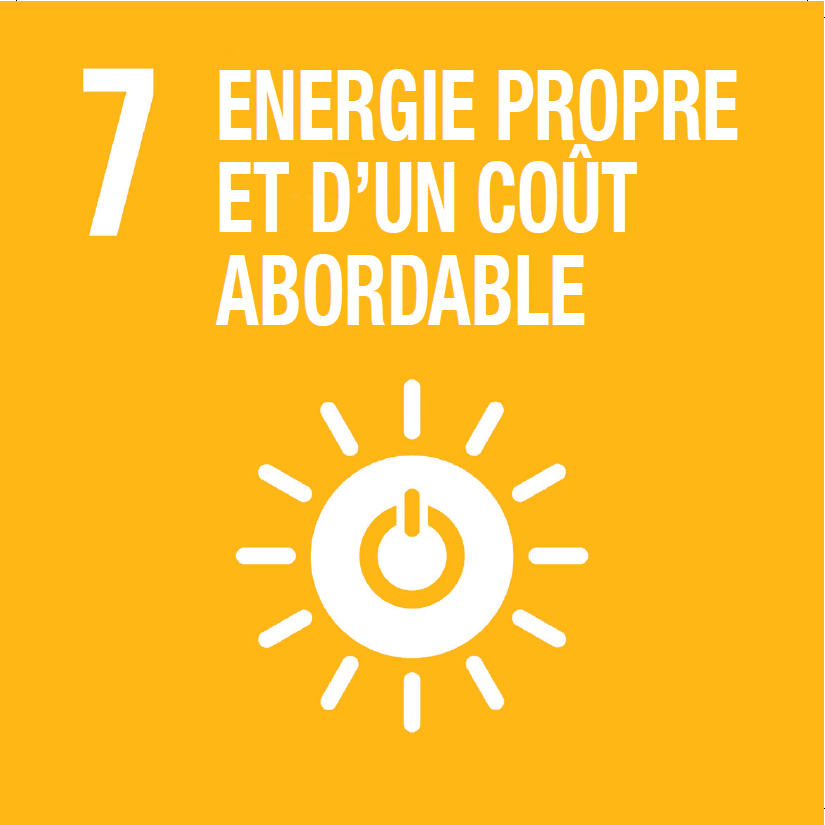 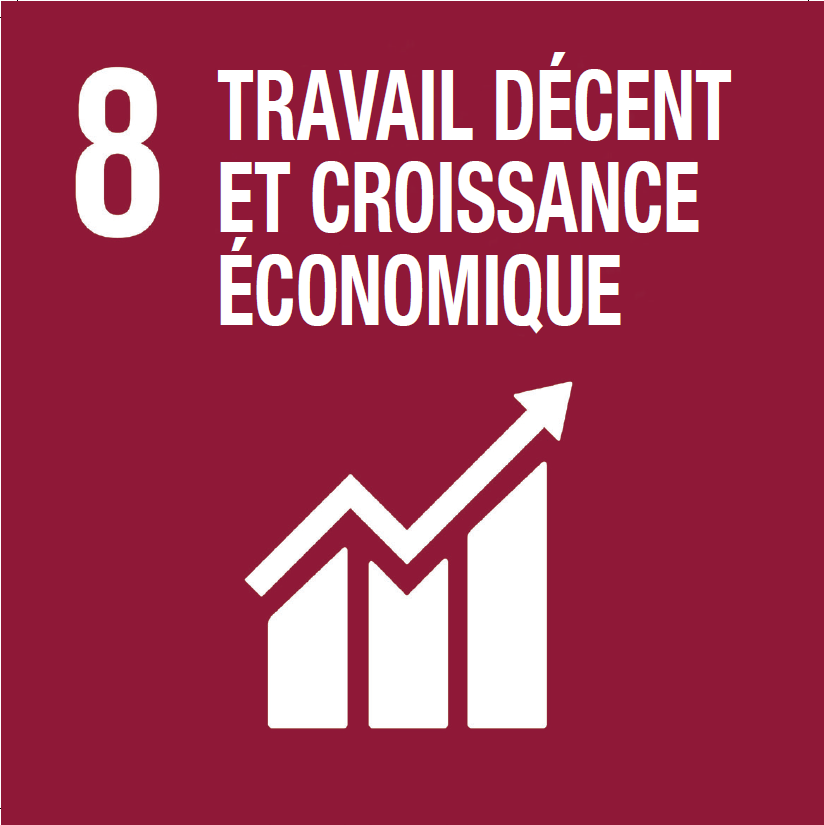 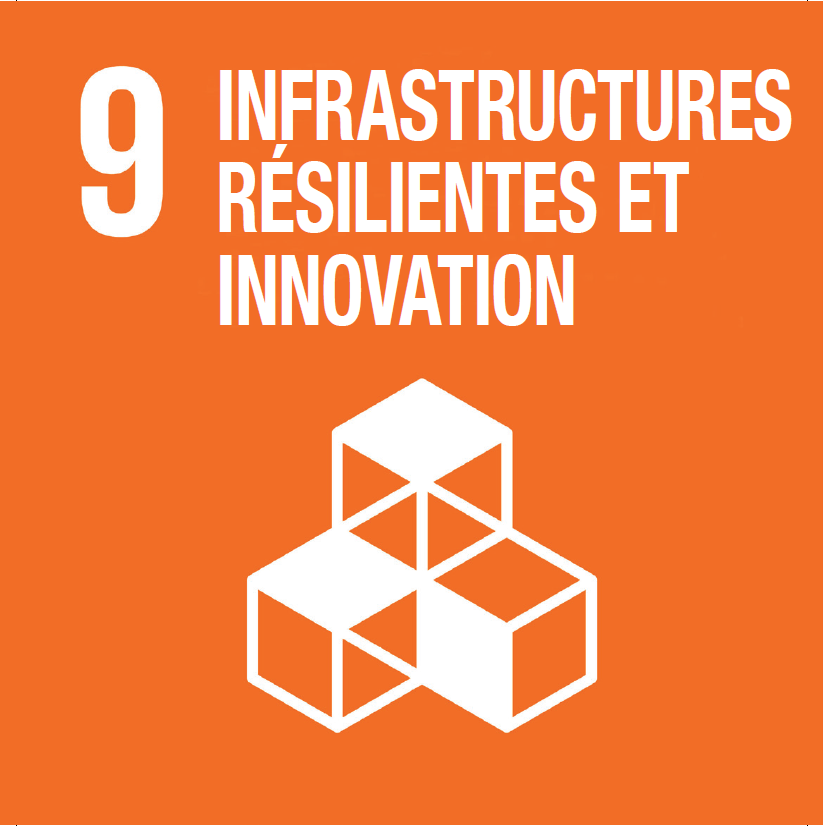 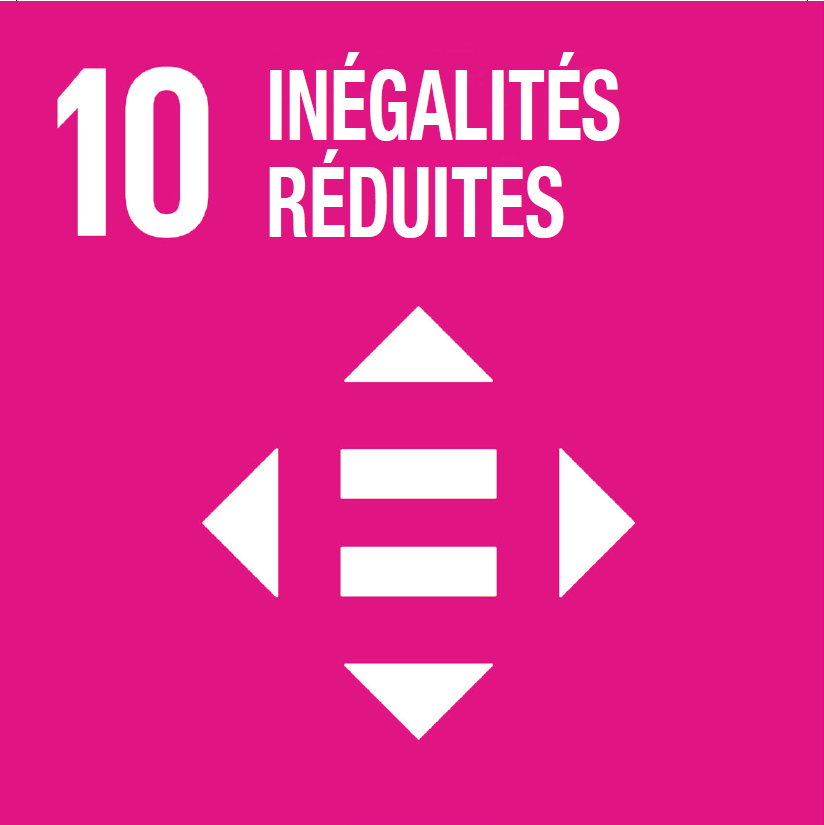 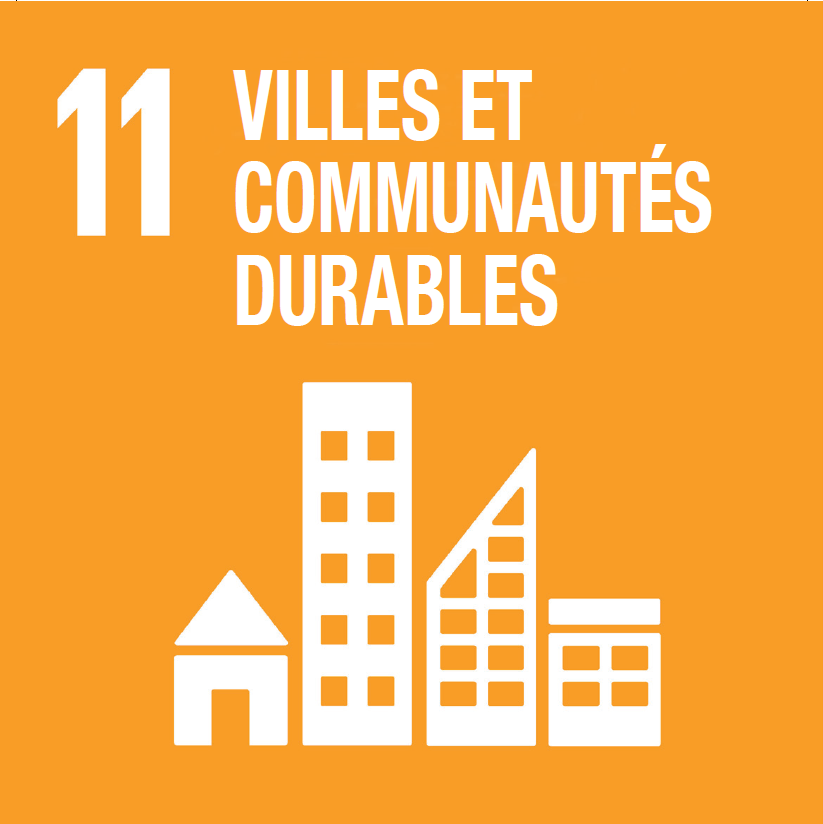 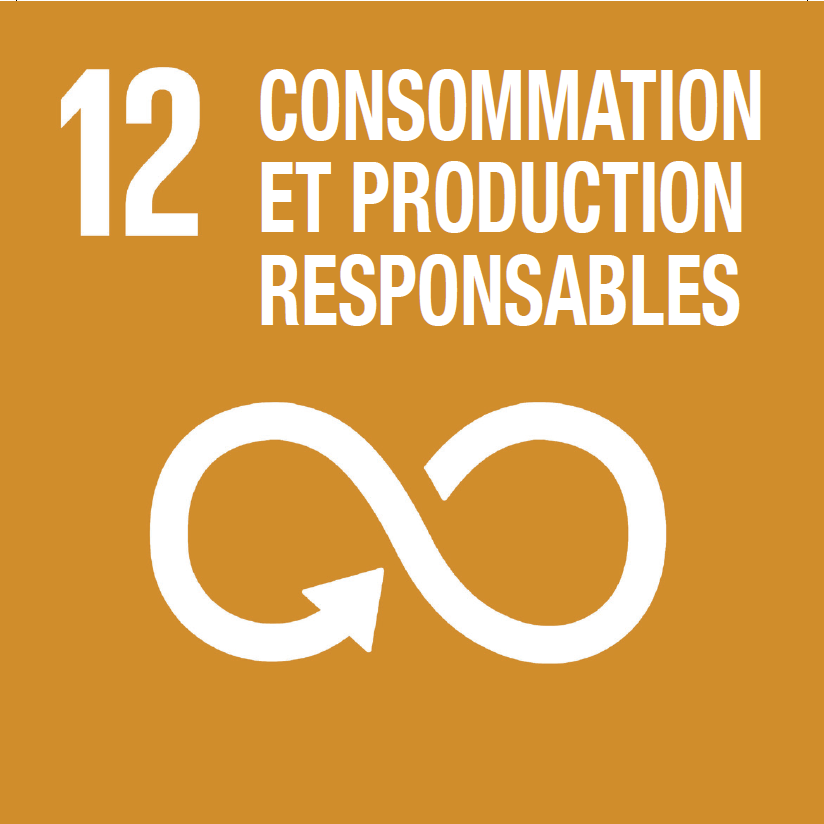 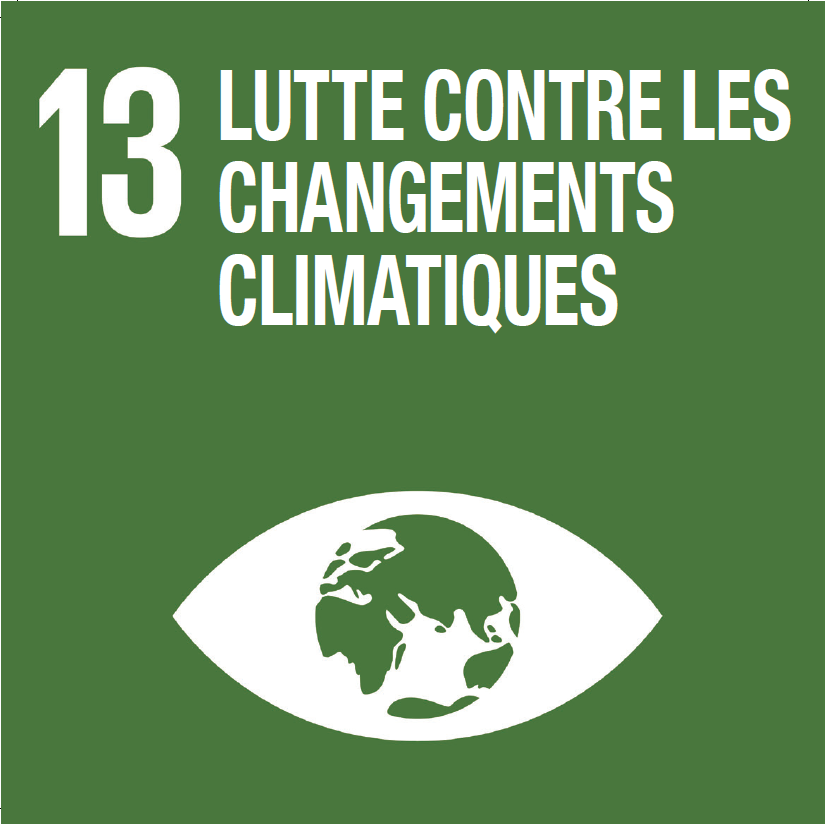 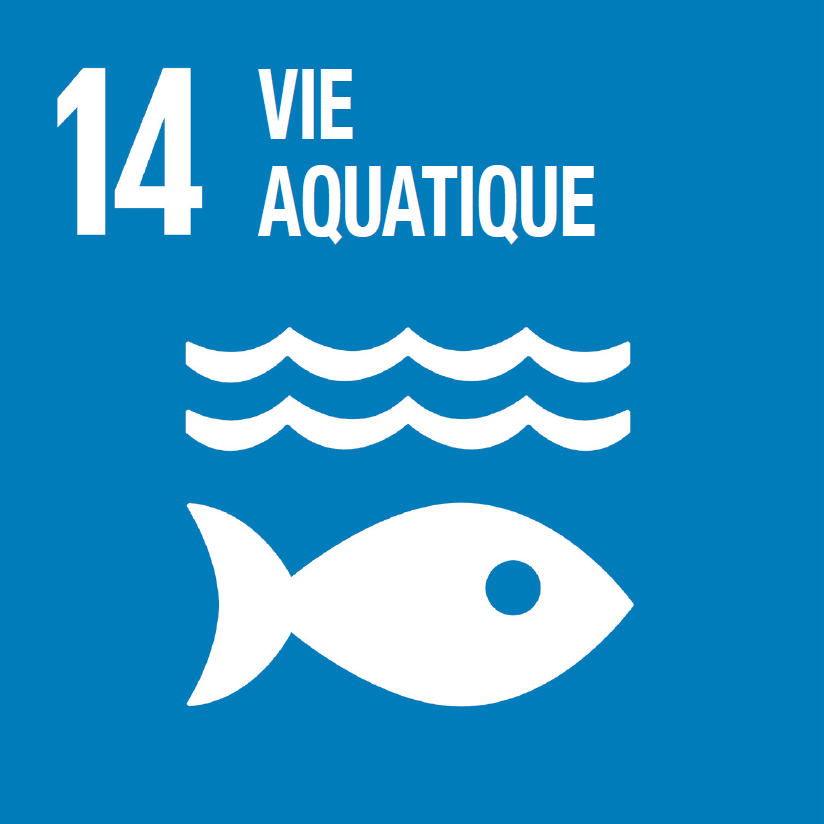 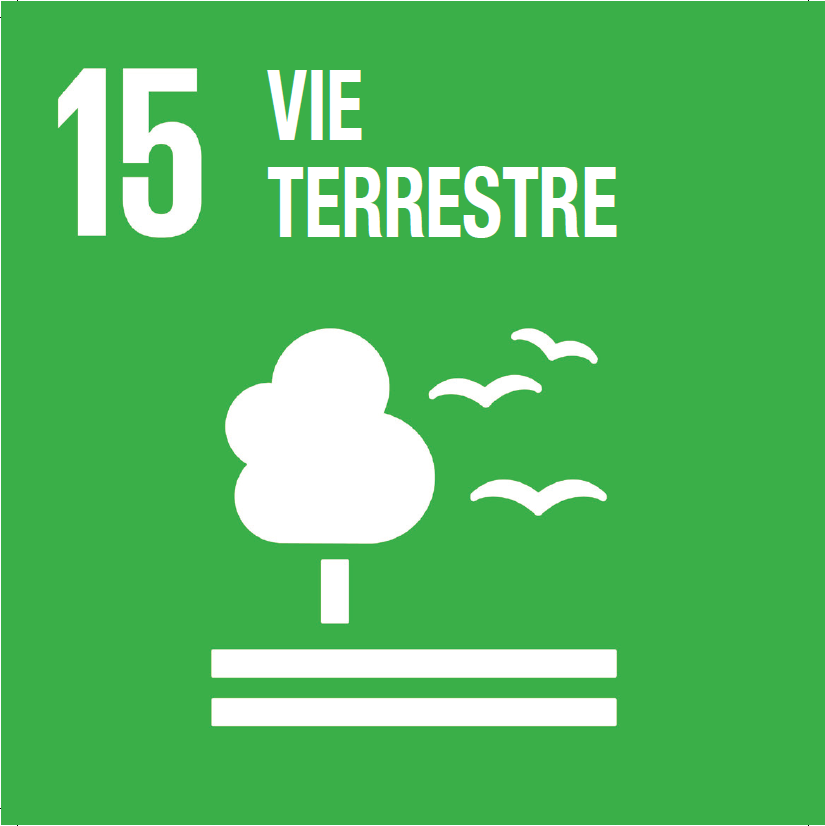 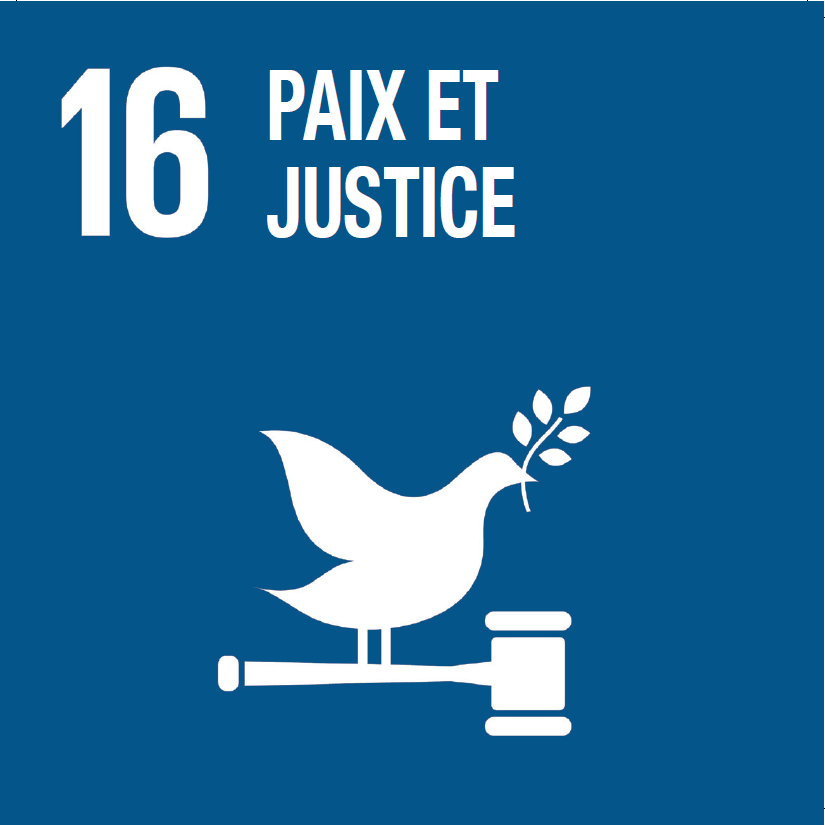 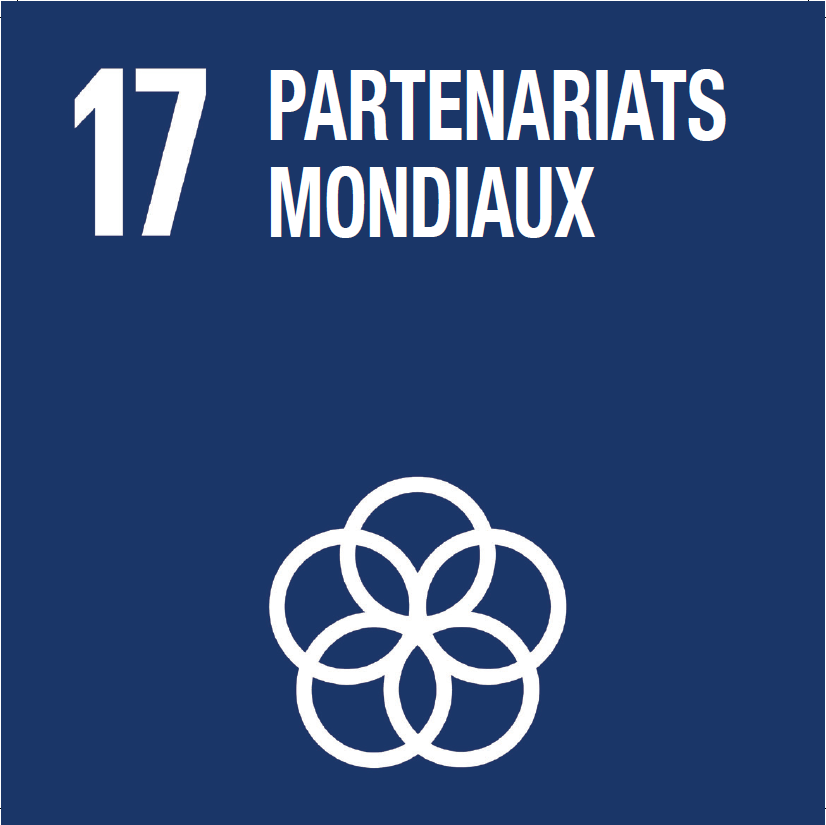 ZielpublikumAngabe einer oder mehrerer Zielgruppen, an die sich die Aktion richtetGeltungsbereichAnwendung / Umfang der Massnahme; betroffene ElementePlanungZeitplan der SchlüsselaktivitätenVoranschlag / FinanzierungGeschätzte Ausgaben und EinnahmenKommunikationIdentifizierung der zu kontaktierenden Personengruppen (Zielpublikum) sowie Planung des Kommunikationskanals und der BotschaftKritische PunkteElemente, denen eine besondere Aufmerksamkeit geschenkt werden mussFollow-up / FortsetzungÜberwachung und Lenkung der Massnahme